Utifrån nya rekommendationer så lättar vi nu på restriktionerna gällande besök av närstående på våra särskilda boenden.Efter överenskommelse med den anhöriges avdelning så går det nu bra att ta med sej sin anhörige ut på en biltur, promenad osv. men även där tänka på folkhälsomyndighetens rekommendationer. Viktigt att komma ihåg att både anhöriga och brukare tvättar och spritar sina händer både före man lämnar boendet och när man kommer åter in till boendet, vi erbjuder visir att låna.Du / ni ska fortfarande ringa avdelningen och gör upp med personalen vilken tid ni ska komma och hur länge ni stannar under besöket. Personal möter upp och följer er till den ni ska besöka. Vid alternativa ingångar anvisar personalen er till lämpligaste entré. Detta för att vi ska undvika att utomstående vistas i våra gemensamma utrymmen. Vi vill även att ni meddelar när ni vill lämna boendet så att vi kan följa er ut. Ni får komma max 2  personer per besök inne på boendet.Vi serverar inte fika på rummet men vill ni ta med något ätbart så går det bra och vi ser gärna att ni stanna på rummet hela besöket. Inte vistas i korridor eller gemensamma utrymmen.Du/Ni får inte ha några övre luftvägssymtom eller feber.Används toalett meddela personal efter besöket så att vi kan rengöra den.Vi hoppas på Er förståelse för detta och om Ni har några frågor är det bara att Ni hör av Er.Avdelning: 0533-681306, 681308.Enhetschef: 0533-681316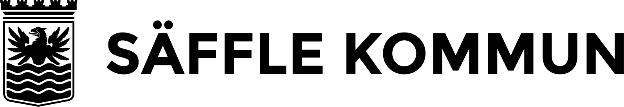 SocialförvaltningenSida1(1)SocialförvaltningenSocialförvaltningen